      OBJEDNÁVKA č.: 2018/0436/OOŽP-OSZK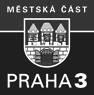       OBJEDNÁVKA č.: 2018/0436/OOŽP-OSZK      OBJEDNÁVKA č.: 2018/0436/OOŽP-OSZK      OBJEDNÁVKA č.: 2018/0436/OOŽP-OSZKObjednatel:   Městská část Praha 3Odbor ochrany životního prostředíHavlíčkovo nám. 700/9130 85  Praha 3Objednatel:   Městská část Praha 3Odbor ochrany životního prostředíHavlíčkovo nám. 700/9130 85  Praha 3Dodavatel:Ing. Aleš Steiner IČ:71479830Předmět objednávky:Na základě Vaší cenové nabídky ze dne 29.03.2018 u Vás jménem městské části Praha 3 objednáváme vypracování projektové dokumentace na obnovu chodníků na náměstí Barikád. Projektová dokumentace bude zpracována ve stupni pro stavební povolení (DSP) a dokumentace pro provedení stavby (DPS), včetně rozpočtu a výkazu výměr. Součástí projektové dokumentace pro stavební povolení bude geodetické zaměření stávajících chodníků, získání stanovisek správců sítí a jejich zakreslení, zajištění inženýrské činnosti a podání žádosti o stavební povolení.Termíny plnění:geodetické zaměření + DSP  -  do 30.04.2018inženýring + žádost o stavební povolení - 2 měsíce od odevzdání DSP DPS + rozpočet + výkaz výměr  -  červenec 2018Předmět objednávky:Na základě Vaší cenové nabídky ze dne 29.03.2018 u Vás jménem městské části Praha 3 objednáváme vypracování projektové dokumentace na obnovu chodníků na náměstí Barikád. Projektová dokumentace bude zpracována ve stupni pro stavební povolení (DSP) a dokumentace pro provedení stavby (DPS), včetně rozpočtu a výkazu výměr. Součástí projektové dokumentace pro stavební povolení bude geodetické zaměření stávajících chodníků, získání stanovisek správců sítí a jejich zakreslení, zajištění inženýrské činnosti a podání žádosti o stavební povolení.Termíny plnění:geodetické zaměření + DSP  -  do 30.04.2018inženýring + žádost o stavební povolení - 2 měsíce od odevzdání DSP DPS + rozpočet + výkaz výměr  -  červenec 2018Předmět objednávky:Na základě Vaší cenové nabídky ze dne 29.03.2018 u Vás jménem městské části Praha 3 objednáváme vypracování projektové dokumentace na obnovu chodníků na náměstí Barikád. Projektová dokumentace bude zpracována ve stupni pro stavební povolení (DSP) a dokumentace pro provedení stavby (DPS), včetně rozpočtu a výkazu výměr. Součástí projektové dokumentace pro stavební povolení bude geodetické zaměření stávajících chodníků, získání stanovisek správců sítí a jejich zakreslení, zajištění inženýrské činnosti a podání žádosti o stavební povolení.Termíny plnění:geodetické zaměření + DSP  -  do 30.04.2018inženýring + žádost o stavební povolení - 2 měsíce od odevzdání DSP DPS + rozpočet + výkaz výměr  -  červenec 2018Předmět objednávky:Na základě Vaší cenové nabídky ze dne 29.03.2018 u Vás jménem městské části Praha 3 objednáváme vypracování projektové dokumentace na obnovu chodníků na náměstí Barikád. Projektová dokumentace bude zpracována ve stupni pro stavební povolení (DSP) a dokumentace pro provedení stavby (DPS), včetně rozpočtu a výkazu výměr. Součástí projektové dokumentace pro stavební povolení bude geodetické zaměření stávajících chodníků, získání stanovisek správců sítí a jejich zakreslení, zajištění inženýrské činnosti a podání žádosti o stavební povolení.Termíny plnění:geodetické zaměření + DSP  -  do 30.04.2018inženýring + žádost o stavební povolení - 2 měsíce od odevzdání DSP DPS + rozpočet + výkaz výměr  -  červenec 2018Čas (termín) plnění: 31.07.2018Čas (termín) plnění: 31.07.2018Cena plnění (bez DPH): 193 000,00 Kč Cena plnění (s DPH): 233 530,00KčCena plnění (bez DPH): 193 000,00 Kč Cena plnění (s DPH): 233 530,00KčObecné smluvní podmínky:Přijetím této objednávky dodavatel výslovně souhlasí s tím, aby byl celý text této objednávky a veškeré skutečnosti v ní uvedené ze strany Městské části Praha 3 zveřejněny, a to včetně výše ceny, způsobu, místa a času plnění předmětu objednávky.Lhůta k přijetí této objednávky je 14 dnů od jejího vyhotovení. Je vyloučeno přijetí objednávky s jakýmkoli dodatkem či odchylkou ve smyslu §1740 odst. 3 zákona č. 89/2012 Sb., občanského zákoníku.Přijetí této objednávky pouhým dodavatelovým plněním ve smyslu § 1744 občanského zákoníku č. 89/2012 Sb. je vyloučeno.Obecné smluvní podmínky:Přijetím této objednávky dodavatel výslovně souhlasí s tím, aby byl celý text této objednávky a veškeré skutečnosti v ní uvedené ze strany Městské části Praha 3 zveřejněny, a to včetně výše ceny, způsobu, místa a času plnění předmětu objednávky.Lhůta k přijetí této objednávky je 14 dnů od jejího vyhotovení. Je vyloučeno přijetí objednávky s jakýmkoli dodatkem či odchylkou ve smyslu §1740 odst. 3 zákona č. 89/2012 Sb., občanského zákoníku.Přijetí této objednávky pouhým dodavatelovým plněním ve smyslu § 1744 občanského zákoníku č. 89/2012 Sb. je vyloučeno.Obecné smluvní podmínky:Přijetím této objednávky dodavatel výslovně souhlasí s tím, aby byl celý text této objednávky a veškeré skutečnosti v ní uvedené ze strany Městské části Praha 3 zveřejněny, a to včetně výše ceny, způsobu, místa a času plnění předmětu objednávky.Lhůta k přijetí této objednávky je 14 dnů od jejího vyhotovení. Je vyloučeno přijetí objednávky s jakýmkoli dodatkem či odchylkou ve smyslu §1740 odst. 3 zákona č. 89/2012 Sb., občanského zákoníku.Přijetí této objednávky pouhým dodavatelovým plněním ve smyslu § 1744 občanského zákoníku č. 89/2012 Sb. je vyloučeno.Obecné smluvní podmínky:Přijetím této objednávky dodavatel výslovně souhlasí s tím, aby byl celý text této objednávky a veškeré skutečnosti v ní uvedené ze strany Městské části Praha 3 zveřejněny, a to včetně výše ceny, způsobu, místa a času plnění předmětu objednávky.Lhůta k přijetí této objednávky je 14 dnů od jejího vyhotovení. Je vyloučeno přijetí objednávky s jakýmkoli dodatkem či odchylkou ve smyslu §1740 odst. 3 zákona č. 89/2012 Sb., občanského zákoníku.Přijetí této objednávky pouhým dodavatelovým plněním ve smyslu § 1744 občanského zákoníku č. 89/2012 Sb. je vyloučeno.Fakturační údaje:na faktuře dodavatel vždy uvede celé označení objednávky č.:2018/0436/OOŽP-OSZKFakturační údaje:na faktuře dodavatel vždy uvede celé označení objednávky č.:2018/0436/OOŽP-OSZKFakturační údaje:na faktuře dodavatel vždy uvede celé označení objednávky č.:2018/0436/OOŽP-OSZKFakturační údaje:na faktuře dodavatel vždy uvede celé označení objednávky č.:2018/0436/OOŽP-OSZKOdběratel:   Městská část Praha 3Havlíčkovo nám. 700/9 130 85  Praha 3IČ:00063517, DIČ:CZ00063517Odběratel:   Městská část Praha 3Havlíčkovo nám. 700/9 130 85  Praha 3IČ:00063517, DIČ:CZ00063517Dodavatel:	firma/název fyzické osoby, sídlo IČ, DIČplátce/neplátce DPHúplný údaj o registraci/zápisuDodavatel:	firma/název fyzické osoby, sídlo IČ, DIČplátce/neplátce DPHúplný údaj o registraci/zápisuV Praze dne 29.03.2018Ing. Jana Caldrová vedoucí odboru ochrany životního prostředíIng. Jana Caldrová vedoucí odboru ochrany životního prostředírazítko, podpisrazítko, podpisrazítko, podpisrazítko, podpis